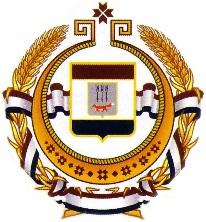 Совет директоровсредних профессиональных образовательных учреждений Республики Мордовия«26» апреля 2022 г. 			№ 174Информационное письмоУважаемые коллеги! В соответствии с планом работы Совета директоров на 2021-2022 учебный год просим принять участие в Республиканской олимпиаде среди обучающихся профессиональных образовательных организаций Республики Мордовия по дисциплине «Философия»Председатель Совета директоровсредних профессиональных образовательных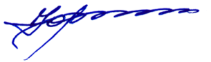 учреждений Республики Мордовия 	Ю.В. Тутуков431030, РМ, Торбеевский район, р.п. Торбеево, ул. Студенческая, 45тел. 8(83456) 2-10-56, 2-14-94Факс 8(83456) 2-10-56, 2-14-94Е-mail: <metod326@mail.ru>